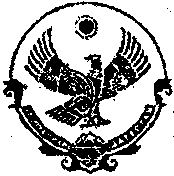 РЕСПУБЛИКА  ДАГЕСТАН  муниципальное  образование   «Бабаюртовский  район»Собрание депутатов муниципального районас. Бабаюрт  ул. Ленина  №29                                                                                            тел (87247)  2-13-31  факс 2-13-31Решение  28 июня    2017 года                                                                №  151  -6РС О внесении изменений и дополнений в   Положение  об администрации муниципального района «Бабаюртовский район»» 	В связи с внесением изменений и дополнений в Федеральный Закон от 06.10.2003 года  №131-ФЗ «Об общих принципах организации местного самоуправления в Российской Федерации», в Устав муниципального района, Собрание депутатов муниципального района решает:	I. В Положение об администрации муниципального района «Бабаюртовский район» внести следующие изменения и дополнения:	1.В части 3 статьи 3 слова «по согласованию с Собранием депутатов» - исключить;	2. В статье 5: 	а) пункт 13 части 1 изложить в следующей редакции: «13) организация предоставления общедоступного и бесплатного дошкольного, начального общего, основного общего, среднего общего образования по основным общеобразовательным программам в муниципальных образовательных организациях (за исключением полномочий по финансовому обеспечению реализации основных общеобразовательных программ в соответствии с федеральными государственными образовательными стандартами), организация предоставления дополнительного образования детей в муниципальных образовательных организациях (за исключением дополнительного образования детей, финансовое обеспечение которого осуществляется органами государственной власти Республики Дагестан), создание условий для осуществления присмотра и ухода за детьми, содержания детей в муниципальных образовательных организациях, а также осуществление в пределах своих полномочий мероприятий по обеспечению организации отдыха детей в каникулярное время, включая мероприятия по обеспечению безопасности их жизни и здоровья;»;	б) дополнить пунктом 23.1. в следующей редакции: «23.1) сохранение, использование и популяризация объектов культурного наследия (памятников истории и культуры), находящихся в собственности муниципального района, охрана объектов культурного наследия (памятников истории и культуры) местного (муниципального) значения, расположенных на территории муниципального района;»;	в) часть 2 изложить в следующей редакции: «2.  К иным вопросам  местного значения, решаемые на территориях сельских поселений  администрацией   муниципального района, предусмотренные частью 1 статьи 14  Федерального закона №131-ФЗ для городских поселений, не отнесенные к вопросам местного значения сельских поселений в соответствии с частью 3 статьи 14  Федерального закона №131-ФЗ  относятся:			1) организация в границах поселения электро-, тепло-, газо- и водоснабжения населения, водоотведения, снабжения населения топливом в пределах полномочий, установленных законодательством Российской Федерации;	2) дорожная деятельность в отношении автомобильных дорог местного значения в границах населенных пунктов поселения и обеспечение безопасности дорожного движения на них, включая создание и обеспечение функционирования парковок (парковочных мест), осуществление муниципального контроля за сохранностью автомобильных дорог местного значения в границах населенных пунктов поселения, а также осуществление иных полномочий в области использования автомобильных дорог и осуществления дорожной деятельности в соответствии с законодательством Российской Федерации;	3) обеспечение проживающих в поселении и нуждающихся в жилых помещениях малоимущих граждан жилыми помещениями, организация строительства и содержания муниципального жилищного фонда, создание условий для жилищного строительства, осуществление муниципального жилищного контроля, а также иных полномочий органов местного самоуправления в соответствии с жилищным законодательством;	4) создание условий для предоставления транспортных услуг населению и организация транспортного обслуживания населения в границах поселения;	5) участие в профилактике терроризма и экстремизма, а также в минимизации и (или) ликвидации последствий проявлений терроризма и экстремизма в границах поселения;	6) создание условий для реализации мер, направленных на укрепление межнационального и межконфессионального согласия, сохранение и развитие языков и культуры народов Российской Федерации, проживающих на территории поселения, социальную и культурную адаптацию мигрантов, профилактику межнациональных (межэтнических) конфликтов;	7) участие в предупреждении и ликвидации последствий чрезвычайных ситуаций в границах поселения;	8) организация библиотечного обслуживания населения, комплектование и обеспечение сохранности библиотечных фондов библиотек поселения;	9) сохранение, использование и популяризация объектов культурного наследия (памятников истории и культуры), находящихся в собственности поселения, охрана объектов культурного наследия (памятников истории и культуры) местного (муниципального) значения, расположенных на территории поселения;	10) создание условий для развития местного традиционного народного художественного творчества, участие в сохранении, возрождении и развитии народных художественных промыслов в поселении;	11) создание условий для массового отдыха жителей поселения и организация обустройства мест массового отдыха населения, включая обеспечение свободного доступа граждан к водным объектам общего пользования и их береговым полосам;	12) участие в организации деятельности по сбору (в том числе раздельному сбору) и транспортированию твердых коммунальных отходов;	13) утверждение генеральных планов поселения, правил землепользования и застройки, утверждение подготовленной на основе генеральных планов поселения документации по планировке территории, выдача разрешений на строительство (за исключением случаев, предусмотренных Градостроительным кодексом Российской Федерации, иными федеральными законами), разрешений на ввод объектов в эксплуатацию при осуществлении строительства, реконструкции объектов капитального строительства, расположенных на территории поселения, утверждение местных нормативов градостроительного проектирования поселений, резервирование земель и изъятие земельных участков в границах поселения для муниципальных нужд, осуществление муниципального земельного контроля в границах поселения, осуществление в случаях, предусмотренных Градостроительным кодексом Российской Федерации, осмотров зданий, сооружений и выдача рекомендаций об устранении выявленных в ходе таких осмотров нарушений;	14) организация ритуальных услуг и содержание мест захоронения;	15) организация и осуществление мероприятий по территориальной обороне и гражданской обороне, защите населения и территории поселения от чрезвычайных ситуаций природного и техногенного характера;	16) создание, содержание и организация деятельности аварийно-спасательных служб и (или) аварийно-спасательных формирований на территории поселения;	17) осуществление мероприятий по обеспечению безопасности людей на водных объектах, охране их жизни и здоровья;	18) создание, развитие и обеспечение охраны лечебно-оздоровительных местностей и курортов местного значения на территории поселения, а также осуществление муниципального контроля в области использования и охраны особо охраняемых природных территорий местного значения;	19) осуществление в пределах, установленных водным законодательством Российской Федерации, полномочий собственника водных объектов, информирование населения об ограничениях их использования;	20) осуществление муниципального лесного контроля;	21) предоставление помещения для работы на обслуживаемом административном участке поселения сотруднику, замещающему должность участкового уполномоченного полиции;	22) до 1 января 2017 года предоставление сотруднику, замещающему должность участкового уполномоченного полиции, и членам его семьи жилого помещения на период выполнения сотрудником обязанностей по указанной должности;	23) оказание поддержки социально ориентированным некоммерческим организациям в пределах полномочий, установленных статьями 31.1 и 31.3 Федерального закона от 12 января 1996 года N 7-ФЗ "О некоммерческих организациях";	24) обеспечение выполнения работ, необходимых для создания искусственных земельных участков для нужд поселения, проведение открытого аукциона на право заключить договор о создании искусственного земельного участка в соответствии с федеральным законом;	25) осуществление мер по противодействию коррупции в границах поселения;	26) участие в соответствии с Федеральным законом от 24 июля 2007 года N 221-ФЗ "О государственном кадастре недвижимости" в выполнении комплексных кадастровых работ.».	г) часть 4 изложить в следующей редакции: «4. Порядок заключения соглашений органами местного самоуправления  муниципального района с органами местного самоуправления отдельных поселений, входящих в состав муниципального района, о передаче ими части своих полномочий определяется решением  Собрания депутатов муниципального района.	Указанные соглашения вступают в силу, как правило, с начала финансового года.	Указанные соглашения могут вступать в силу и  в течение финансового года, но только после внесения соответствующих изменений в решение Собрания депутатов муниципального района о бюджете муниципального района на соответствующий финансовый год.».3.Часть 1 статьи 6 дополнить  пунктом 12 следующего содержания: «12) осуществление мероприятий в сфере профилактики правонарушений, предусмотренных Федеральным законом "Об основах системы профилактики правонарушений в Российской Федерации". ».4. Часть 5 статьи 11 изложить в следующей редакции: «5. В случае досрочного прекращения полномочий Главы муниципального района либо применения к нему по решению суда мер процессуального принуждения в виде заключения под стражу или временного отстранения от должности  его полномочия  временно исполняет один из   заместителей главы администрации муниципального района в соответствии с правовым актом Главы муниципального района о распределении обязанностей или специально изданным по данному вопросу правовым актом Главы муниципального района.	Досрочные избрание Главы муниципального района  проводятся не позже трехмесячного  срока, со дня досрочного прекращения полномочий Главы муниципального района  в соответствии  с Уставом муниципального района и Регламента Собрания депутатов.».	5.В статье13:	а) часть 3 изложить в следующей редакции:  «3. Для замещения должности муниципальной службы требуется  соответствие  квалификационным требованиям к  уровню профессионального образования, стажу муниципальной службы  или  работы по специальности, направлению подготовки,   знаниям и умениям, которые необходимым для исполнения должностных обязанностей, а также при наличии соответствующего решения  представителя нанимателя (работодателя) - к специальности, направлению подготовки.	Квалификационные требования к уровню профессионального образования, стажу муниципальной службы или стажу работы по специальности, направлению подготовки, необходимым для замещения должностей муниципальной службы,  устанавливаются муниципальными правовыми актами  на основе типовых  квалификационных требований для замещения должностей муниципальной службы, которые определяются Законом Республики Дагестан в соответствии с классификацией должностей муниципальной службы.	Квалификационные требования к знаниям и умениям, которые необходимы для исполнения должностных обязанностей, устанавливаются в зависимости от области и вида профессиональной служебной деятельности муниципального служащего его должностной инструкцией. Должностной инструкцией муниципального служащего могут также предусматриваться квалификационные требования к специальности, направлению.»;	б) дополнить частью 3.1. и 3.2. следующего содержания:	 «3.1. В число квалификационных требований к должностям муниципальной службы входит наличие высшего профессионального образования, за исключением младшей группы должностей, для замещения которых достаточно наличие среднего профессионального образования, соответствующего направлению деятельности.	3.2. К стажу муниципальной службы или стажу работы по специальности, направлению подготовки для муниципальных служащих устанавливаются дифференцированно по группам должностей муниципальной службы, следующие типовые квалификационные требования:
	1) высшие должности муниципальной службы - стаж муниципальной службы не менее четырех лет или стаж работы по специальности не менее пяти лет;
	2) главные должности муниципальной службы - стаж муниципальной службы не менее двух лет или стаж работы по специальности не менее трех лет;
	3) ведущие должности муниципальной службы - стаж муниципальной службы не менее одного года или стаж работы по специальности не менее двух лет;
	4) старшие и младшие должности муниципальной службы - без предъявления требований к стажу.»;
	в) часть 5 изложить в следующей редакции: «5. Условия, порядок прохождения и прекращения муниципальной службы, права и обязанности муниципального служащего, гарантии, представляемые муниципальному служащему, ограничения и запреты, связанные с муниципальной службой, оплата труда и предоставления отпуска муниципальному служащему, стаж муниципальной службы, пенсионное обеспечение муниципального служащего,  не установленные настоящим Положением, регулируется Законом Республики Дагестан от 11 марта 2008 года №9 «О муниципальной службе в Республике Дагестан» и «Положением о муниципальной службе в муниципальном районе «Бабаюртовский район»», принятым  Собранием депутатов муниципального района в соответствии с Законом Республики Дагестан.	6. Дополнить статьей 13.1. в следующей редакции: «Статья 13.1. Аттестация муниципальных служащих 	1. Аттестация муниципального служащего проводится в целях определения его соответствия замещаемой должности муниципальной службы. Аттестация муниципального служащего проводится один раз в три года.	 2. Аттестации не подлежат следующие муниципальные служащие:	 1) замещающие должности муниципальной службы менее одного года; 	2) достигшие возраста 60 лет;	 3) беременные женщины; 	4) находящиеся в отпуске по беременности и родам или в отпуске по уходу за ребенком до достижения им возраста трех лет. Аттестация указанных муниципальных служащих возможна не ранее чем через один год после выхода из отпуска;	 5) замещающие должности муниципальной службы на основании срочного трудового договора.	 3. Для проведения аттестации муниципального служащего Глава муниципального района создает аттестационную комиссию.		  По результатам аттестации муниципального служащего аттестационная комиссия выносит решение о том, соответствует муниципальный служащий замещаемой должности муниципальной службы или не соответствует. Аттестационная комиссия может давать рекомендации о поощрении отдельных муниципальных служащих за достигнутые ими успехи в работе, в том числе о повышении их в должности, а в случае необходимости рекомендации об улучшении деятельности аттестуемых муниципальных служащих. Результаты аттестации сообщаются аттестованным муниципальным служащим непосредственно после подведения итогов голосования. Материалы аттестации передаются Главе муниципального района.	4. По результатам аттестации Главе муниципального района принимает решение о поощрении отдельных муниципальных служащих за достигнутые ими успехи в работе или в срок не более одного месяца со дня аттестации о понижении муниципального служащего в должности с его согласия. По результатам аттестации аттестационная комиссия может давать рекомендации о направлении отдельных муниципальных служащих для получения профессионального дополнительного образования.	 5. В случае несогласия муниципального служащего с понижением в должности или невозможности перевода с его согласия на другую должность муниципальной службы Глава муниципального района  может в срок не более одного месяца со дня аттестации уволить его с муниципальной службы в связи с несоответствием замещаемой должности вследствие недостаточной квалификации, подтвержденной результатами аттестации. По истечении указанного срока увольнение муниципального служащего или понижение его в должности по результатам данной аттестации не допускается. 	6. Муниципальный служащий вправе обжаловать результаты аттестации в судебном порядке. 	7. Статью 14 изложить в следующей редакции: « Статья 14.Представление сведений о доходах, об имуществе и обязательствах имущественного характера муниципального служащего	1. Граждане, претендующие на замещение должностей муниципальной службы, включенных в соответствующий перечень, муниципальные служащие, замещающие указанные должности, обязаны представлять представителю нанимателя (работодателю) сведения о своих доходах, об имуществе и обязательствах имущественного характера, а также сведения о доходах, об имуществе и обязательствах имущественного характера своих супруги (супруга) и несовершеннолетних детей.  Указанные сведения представляются в порядке, сроки и по форме, которые установлены для представления сведений о доходах, об имуществе и обязательствах имущественного характера государственными гражданскими служащими Республики Дагестан.	 2. Муниципальный служащий, замещающий должность муниципальной службы, включенную в соответствующий перечень  ежегодно, не позднее 1 апреля года, следующего за отчетным, обязан представлять сведения о своих расходах, а также о расходах своих супруги (супруга) и несовершеннолетних детей в порядке и по форме, которые установлены для представления сведений о доходах, расходах, об имуществе и обязательствах имущественного характера государственными гражданскими служащими Республики Дагестан.  	3. Непредставление муниципальным служащим сведений о своих доходах, расходах, об имуществе и обязательствах имущественного характера, а также о доходах, расходах, об имуществе и обязательствах имущественного характера своих супруги (супруга) и несовершеннолетних детей в случае, если представление таких сведений обязательно, либо представление заведомо недостоверных или неполных сведений является правонарушением, влекущим увольнение муниципального служащего с муниципальной службы.».	II. Настоящее Решение направить Главе муниципального района для подписания и обнародования.	III. Настоящее Решение вступает в силу со дня его подписания	IY. Действия части 5 статьи  11 настоящего Положения  о  предоставления отпуска муниципальному служащему распространяется на правоотношения, возникающие со 2.10.2016 года. Для муниципальных служащих, имеющих на день вступления в силу настоящего Положения неиспользованные ежегодные оплачиваемые отпуска или части этих отпусков, право на их использование, а также право на выплату денежной компенсации за неиспользованные ежегодные оплачиваемые отпуска или части этих отпусков сохраняется.Председатель Собрания депутатов 					А.А.Акмурзаев муниципального района			Глава муниципального района 						Э.Г.Карагишиев